Εισαγωγή : To παρόν Σχέδιο Δημοσίευσης καταρτίστηκε από την Αστυνομία Κύπρου, δυνάμει του άρθρου 7 των περί του Δικαιώματος Πρόσβασης σε Πληροφορίες του Δημοσίου Τομέα Νόμων του 2017 και 2018 (Ν.184 (Ι)/2017) όπως τροποποιήθηκε από Ν.156(Ι)/2018). Σχετική είναι η εγκύκλιος του Γραφείου Επιτρόπου Προστασίας Δεδομένων Προσωπικού Χαρακτήρα με αρ. 03/2018 ημερομηνίας 04/09/2018. Αστυνομία Κύπρου:Η Ιστορία της Κυπριακής Αστυνομίας αρχίζει με την εγκαθίδρυση της Κυπριακής Δημοκρατίας, το 1960. Από το 1960 η Κυπριακή Αστυνομία διαδραμάτισε σημαντικό ρόλο στη διατήρηση και διαφύλαξη της ειρήνης και της έννομης τάξης και γενικά στην ομαλή λειτουργία της Δημοκρατίας.Η Αστυνομία ασκεί τις εξουσίες της σε όλο τον εδαφικό χώρο της Δημοκρατίας για τη διατήρηση του νόμου και της τάξης, τη διαφύλαξη της ειρήνης, την πρόληψη και εξιχνίαση του εγκλήματος και τη σύλληψη και δίωξη των παρανομούντων.  Ο Αρχηγός, τηρούμενης οποιασδήποτε διαταγής ή οδηγίας από το Υπουργικό Συμβούλιο, έχει τη διοίκηση και διεύθυνση της Αστυνομίας και είναι υπόλογος στο Υπουργικό Συμβούλιο για την τήρηση του νόμου και της τάξης σε όλο τον εδαφικό χώρο της Δημοκρατίας, για την επαρκή διοίκηση και διακυβέρνηση της Αστυνομίας και για τη νόμιμη διάθεση όλων των δημοσίων χρημάτων που προορίζονται για την εξυπηρέτησή της.Το νομικό πλαίσιο μέσα στο οποίο υφίσταται και λειτουργεί η Αστυνομία καθορίζεται από το Σύνταγμα, τον Περί Αστυνομίας Νόμο 73(1) 2004, καθώς και άλλες νομοθεσίες που της παρέχουν την εξουσία για έρευνα, κράτηση, σύλληψη, ανάκριση και ποινική δίωξη των παραβατών του Νόμου και γενικά την άσκηση των εξουσιών της.Οι Υπηρεσιακές δραστηριότητες της Αστυνομίας κατανέμονται στους ακόλουθους τέσσερις βασικούς τομείς, κάθε ένας από τους οποίους εποπτεύεται από ένα Βοηθό Αρχηγό Αστυνομίας: (α) Διοίκηση(β) Επιχειρήσεις(γ) Εκπαίδευση(δ) Υπηρεσίες ΥποστήριξηςΑναλυτικά, η διοικητική οργάνωση και διάρθρωση της Αστυνομίας έχει ως ακολούθως: ΤμήματαΤμήμα Διοίκησης & Ανθρωπίνου ΔυναμικούΤμήμα Τροχαίας ΑρχηγείουΤμήμα Καταπολέμησης ΕγκλήματοςΤμήμα Τεχνολογικής ΑνάπτυξηςΤμήμα ΠληροφορικήςΥπηρεσίες Υπηρεσία Εγκληματολογικών ΕρευνώνΥπηρεσία Εσωτερικού Ελέγχου ΑστυνομίαςΥπηρεσία Αλλοδαπών & ΜετανάστευσηςΥπηρεσία Καταπολέμησης Ναρκωτικών Μονάδες· Μηχανοκίνητη Μονάδα Άμεσης Δράσης· Μονάδα Προεδρικής Φρουράς· Μονάδα Αεροπορικών Επιχειρήσεων· Λιμενική & Ναυτική Αστυνομία· Αστυνομική Ακαδημία ΚύπρουΔιευθύνσεις· Διεύθυνση Ευρωπαϊκής Ένωσης και Διεθνούς Αστυνομικής Συνεργασίας· Διεύθυνση Ασφάλειας Αεροδρομίων· Διεύθυνση Οικονομικών· Διεύθυνση Επαγγελματικών Προτύπων & ΕπιθεωρήσεωνΑστυνομικές Διευθύνσεις Επαρχιών· Λευκωσία· Λεμεσός· Λάρνακα· Πάφος· Αμμόχωστος· Μόρφου· Κερύνειας (Λόγω της Τουρκικής Εισβολής και συνεχιζόμενης κατοχής η Αστυνομική  Διεύθυνση Κερύνειας δε λειτουργεί).Η Πυροσβεστική Υπηρεσία αποτελεί ξεχωριστή Διεύθυνση με έδρα τη Λευκωσία και ευθύνη σε όλη την επικράτεια της Δημοκρατίας.Στρατηγικοί Στόχοι Αστυνομίας :1ος ΣΤΡΑΤΗΓΙΚΟΣ ΣΤΟΧΟΣ: Βελτίωση Επιπέδου Οδικής Ασφάλειας και Εφαρμογή της Σύγχρονης Μεθόδου Οδικής Αστυνόμευσης (Road Policing)2Ος ΣΤΡΑΤΗΓΙΚΟΣ ΣΤΟΧΟΣ: Καταπολέμηση της Τρομοκρατίας και της Ριζοσπαστικοποίησης3Ος  ΣΤΡΑΤΗΓΙΚΟΣ ΣΤΟΧΟΣ : Αντιμετώπιση του Κοινού Εγκλήματος4ος ΣΤΡΑΤΗΓΙΚΟΣ ΣΤΟΧΟΣ : Αντιμετώπιση του Σοβαρού και Οργανωμένου Εγκλήματος5Ος  ΣΤΡΑΤΗΓΙΚΟΣ ΣΤΟΧΟΣ: Αποτελεσματική Αστυνόμευση Συνόρων και Ρύθμιση Θεμάτων ΜετανάστευσηςΔΙΑΔΙΚΑΣΙΑ ΥΠΟΒΟΛΗΣ ΚΑΙ ΕΞΕΤΑΣΗΣ ΑΙΤΗΣΗΣ ΠΑΡΟΧΗΣ ΠΛΗΡΟΦΟΡΙΩΝΔικαίωμα παροχής πληροφοριών. Τηρουμένων των διατάξεων της σχετικής νομοθεσίας, οποιοδήποτε πρόσωπο υποβάλλει γραπτή αίτηση για παροχή πληροφοριών σε δημόσια αρχή, έχει δικαίωμα :(α) Να πληροφορηθεί γραπτώς από τη δημόσια αρχή κατά πόσο η εν λόγω αρχή κατέχει ή όχι τις πληροφορίες που ζήτησε με την αίτησή του· και (β) σε περίπτωση που η δημόσια αρχή κατέχει τις εν λόγω πληροφορίες και αυτές είναι προσβάσιμες, να λάβει τις πληροφορίες αυτές.Νοείται ότι, σε περίπτωση που δημόσια αρχή παρέχει πληροφορίες σε αιτητή, όπως προβλέπεται στις διατάξεις της παραγράφου (β), τότε απαλλάσσεται από την υποχρέωση επιβεβαίωσης ή άρνησης κατοχής πληροφοριών που καθορίζεται στην παράγραφο (α). Οι πληροφορίες για τις οποίες ο αιτητής δικαιούται πληροφόρηση δυνάμει των διατάξεων της σχετικής νομοθεσίας, είναι οι πληροφορίες που κατέχει η δημόσια αρχή κατά το χρόνο που λαμβάνει την αίτηση, λαμβάνοντας υπόψη οποιαδήποτε τροποποίηση ή διαγραφή έχει πραγματοποιηθεί κατά το χρονικό διάστημα μεταξύ της λήψης της αίτησης και της παροχής των πληροφοριών, εφόσον η τροποποίηση ή η διαγραφή αυτή πραγματοποιήθηκε ανεξάρτητα από τη λήψη της αίτησης. Για τους σκοπούς της σχετικής Νομοθεσίας, η δημόσια αρχή λογίζεται ότι έχει πληροφορίες στην κατοχή της, αν οι πληροφορίες αυτές : (α) Βρίσκονται στην κατοχή της και δεν κατέχονται εκ μέρους τρίτου προσώπου ή (β) κατέχονται για λογαριασμό της εν λόγω δημόσιας αρχής από τρίτο πρόσωπο. Αίτηση για παροχή πληροφοριώνΑίτηση για παροχή πληροφοριών προς δημόσια αρχή δυνάμει των διατάξεων της σχετικής Νομοθεσίας, υποβάλλεται σε γραπτή μορφή και περιλαμβάνει τα ακόλουθα στοιχεία: (α) Το όνομα του αιτητή, (β) τη διεύθυνση επικοινωνίας του αιτητή, και (γ) περιγραφή των πληροφοριών που ζητούνται Αίτηση που υποβάλλεται μέσω ηλεκτρονικών μέσων επικοινωνίας θεωρείται ότι είναι σε γραπτή μορφή, εάν είναι ευανάγνωστη και μπορεί να χρησιμοποιηθεί για μετέπειτα αναφορά. Ο αιτητής μπορεί να περιλάβει στην αίτησή του δήλωση προτίμησης για έναν ή περισσότερους από τους ακόλουθους τρόπους παροχής των ζητούμενων πληροφοριών:(α) Αντίγραφο των πληροφοριών σε έντυπη μορφή ή σε οποιαδήποτε άλλη μορφή είναι αποδεκτή από τον αιτητή (β) παροχή εύλογης δυνατότητας στον αιτητή για πρόσβαση στο αρχείο που περιέχει τις ζητούμενες πληροφορίες εκτός αν εμπίπτει στις εξαιρέσεις και (γ) σύνοψη ή περίληψη των πληροφοριών σε έντυπη μορφή ή σε οποιαδήποτε άλλη μορφή είναι αποδεκτή από τον αιτητή.Αν μια αίτηση είναι καταχρηστική ή έκδηλα παράλογη ή αν η δημόσια αρχή έχει προηγουμένως επιληφθεί και/ή έχει ικανοποιήσει αίτηση που υπέβαλε πρόσωπο, το οποίο ακολούθως υποβάλλει πανομοιότυπη ή ουσιαστικά παρόμοια αίτηση πριν την έλευση εύλογου χρονικού διαστήματος από την προηγούμενη αίτησή του, η δημόσια αρχή δεν έχει υποχρέωση να επιληφθεί της μεταγενέστερης αίτησης. Διευκρινίσεις και πρόσθετες πληροφορίες σχετικά με αίτηση. Σε περίπτωση που δημόσια αρχή εύλογα κρίνει ότι χρειάζεται διευκρινήσεις ή πληροφορίες πρόσθετες από αυτές που περιλαμβάνονται στην αίτηση, για την ταυτοποίηση και τον εντοπισμό των ζητούμενων με την αίτηση πληροφοριών μπορεί να ενημερώσει σχετικά τον αιτητή, και να ενεργήσει αφού λάβει τις διευκρινήσεις ή πληροφορίες που χρειάζεται. Τέλη Δημόσια αρχή στην οποία υποβάλλεται αίτηση για πληροφόρηση δύναται, εντός της καθοριζόμενης προθεσμίας να κοινοποιήσει γραπτώς στον αιτητή το ποσό των καταβλητέων από αυτόν τελών για ικανοποίηση της αίτησής του, τα οποία καθορίζονται σε Κανονισμούς ή σε ειδικό νόμο. Σε περίπτωση που δημόσια αρχή κοινοποιεί στον αιτητή τα τέλη που απαιτείται να καταβάλει, όπως προβλέπεται , αυτή απαλλάσσεται από την υποχρέωση που προβλέπεται στο εδάφιο (1) του άρθρου 8, εκτός αν τα εν λόγω τέλη καταβληθούν εντός τριών (3) μηνών από την ημέρα που η δημόσια αρχή προέβηκε στην πιο πάνω κοινοποίηση. Η δημόσια αρχή υπολογίζει το ύψος οποιουδήποτε τέλους με βάση Κανονισμούς οι οποίοι δύναται ειδικότερα να προβλέπουν, μεταξύ άλλων, ότι: (α) Κανένα τέλος δεν επιβάλλεται σε ειδικές περιπτώσεις οι οποίες καθορίζονται ρητά στους Κανονισμούς (β) οποιοδήποτε τέλος που καθορίζεται από δημόσια αρχή δεν υπερβαίνει το ποσό που καθορίζεται στους Κανονισμούς ή που υπολογίζεται με βάση τους Κανονισμούς και (γ) οποιοδήποτε τέλος υπολογίζεται κατά τον τρόπο που καθορίζεται στους Κανονισμούς Νοείται ότι, σε περίπτωση που σε ειδικό νόμο, περιλαμβάνονται διατάξεις αναφορικά με τα τέλη που δύναται να επιβάλει δημόσια αρχή για την παροχή πληροφοριών δυνάμει αυτού, δεν εκδίδονται Κανονισμοί αναφορικά με τις πληροφορίες στις οποίες εφαρμόζονται οι διατάξεις του εν λόγω νόμου. Προθεσμία δημόσιας αρχής να επιληφθεί αίτησης Δημόσια αρχή που έλαβε αίτηση για παροχή πληροφοριών επιλαμβάνεται και διεκπεραιώνει την αίτηση αυτή εντός χρονικής περιόδου τριάντα (30) ημερών από την ημερομηνία παραλαβής της, εκτός αν προβλέπεται μεγαλύτερη περίοδος σε Κανονισμούς: Νοείται ότι, σε περίπτωση που κοινοποιούνται στον αιτητή τα καταβλητέα από αυτόν τέλη και τα τέλη αυτά καταβληθούν, η περίοδος μεταξύ της κοινοποίησης και της καταβολής των τελών δεν υπολογίζεται ως μέρος της χρονικής περιόδου των τριάντα (30) ημερών. Σε περίπτωση που για τη διαπίστωση εφαρμογής εξαίρεσης που προβλέπεται στον παρόντα Νόμο χρειάζεται να αποφασιστεί κατά πόσο το δημόσιο συμφέρον απαιτεί την αποκάλυψη ή όχι των ζητούμενων πληροφοριών, η δημόσια αρχή παρέχει τις ζητούμενες πληροφορίες εντός εύλογου χρονικού διαστήματος. Το Υπουργικό Συμβούλιο δύναται να εκδώσει Κανονισμούς στους οποίους:(α) Προβλέπεται ότι η χρονική περίοδος που καθορίζεται στο εδάφιο (1) επεκτείνεται σε περίοδο μέχρι και πενήντα (50) ημερών από την ημέρα παραλαβής της αίτησης παροχής πληροφοριών (β) προβλέπεται διαφορετική προθεσμία ανταπόκρισης σε αίτηση παροχής πληροφοριών σε ειδικές περιπτώσεις που αναφέρονται ρητά στους Κανονισμούς (γ) παρέχεται διακριτική ευχέρεια στον Επίτροπο να καθορίσει προθεσμία ανταπόκρισης σε αίτηση σε καθορισμένες περιπτώσεις. Για τους σκοπούς της παρούσας νομοθεσίας, «ημερομηνία παραλαβής» σημαίνει την ημερομηνία κατά την οποία η δημόσια αρχή παρέλαβε την αίτηση για πληροφόρηση ή, σε περίπτωση που ζητήθηκαν διευκρινήσεις ή περαιτέρω πληροφορίες, την ημερομηνία κατά την οποία η δημόσια αρχή παρέλαβε τις εν λόγω διευκρινίσεις ή πληροφορίες. Τρόπος παροχής πληροφοριών στον αιτητή. Σε περίπτωση που ο αιτητής καθορίσει στην αίτησή του τον τρόπο με τον οποίο επιθυμεί να λάβει τις ζητούμενες πληροφορίες, η δημόσια αρχή παρέχει τις πληροφορίες με τον τρόπο αυτό, αν είναι εύλογα πρακτικό υπό τις περιστάσεις, λαμβάνοντας υπόψη και το κόστος παροχής των πληροφοριών με τον εν λόγω τρόπο. Σε περίπτωση που η δημόσια αρχή αποφασίσει ότι η παροχή των ζητούμενων πληροφοριών με τον τρόπο που καθόρισε ο αιτητής στην αίτησή του δεν είναι εύλογα πρακτική, ειδοποιεί τον αιτητή για την απόφασή της και για τους λόγους για τους οποίους έλαβε την απόφαση αυτή και παρέχει τις ζητούμενες πληροφορίες με τρόπο ο οποίος είναι εύλογος υπό τις περιστάσεις.Εξαιρέσεις Με βάση τη σχετική Νομοθεσία, οι ακόλουθες πληροφορίες εμπίπτουν στις απόλυτες εξαιρέσεις για τους σκοπούς του παρόντος Νόμου και δεν παρέχονται με οποιονδήποτε τρόπο : (α) Πληροφορίες στις οποίες ο αιτητής έχει πρόσβαση μέσω άλλων μεθόδων, όπως προβλέπεται στο άρθρο 20 (β) πληροφορίες που σχετίζονται με ή παρέχονται από σώματα ασφαλείας, όπως προβλέπεται στο άρθρο 22 (γ) πληροφορίες που περιλαμβάνονται σε δικαστικά αρχεία, όπως προβλέπεται στο άρθρο 29 (δ) κοινοβουλευτικές πληροφορίες, όπως προβλέπεται στο άρθρο 31 και (ε) πληροφορίες που δόθηκαν υπό τον όρο της εμπιστευτικότητας και εχεμύθειας, όπως προβλέπεται στο άρθρο 34. Πρόσβαση σε πληροφορίες οι οποίες είναι αναρτημένες στην ιστοσελίδα της Αστυνομίας ή στη Διαδικτυακή Κυβερνητική Πύλη ΑΡΙΑΔΝΗ :Από την ιστοσελίδα (www.police.gov.cy) και τη Διαδικτυακή Πύλη ΑΡΙΑΔΝΗ, οι πολίτες μπορούν να αντλήσουν μεταξύ άλλων τις εξής πληροφορίες που παρατίθενται στο συνημμένο πίνακα και αφορούν σε θέματα Αστυνομίας.  ‘Εγκριση και Αναθεώρηση Σχεδίου ΔημοσίευσηςΤο παρόν Σχέδιο Δημοσίευσης εγκρίθηκε από την Επίτροπο Πληροφοριών στις 18/05/2020. Κατά τα διαλαμβανόμενα στο άρθρο 38 των περί του Δικαιώματος Πρόσβασης σε Πληροφορίες του Δημοσίου Τομέα Νόμων του 2017 και 2018 (Ν.184 (Ι)/2017 όπως τροποποιήθηκε) και θα αναθεωρείται σε τακτά χρονικά διαστήματα ή όποτε προκύψει ανάγκη για αναθεώρηση. 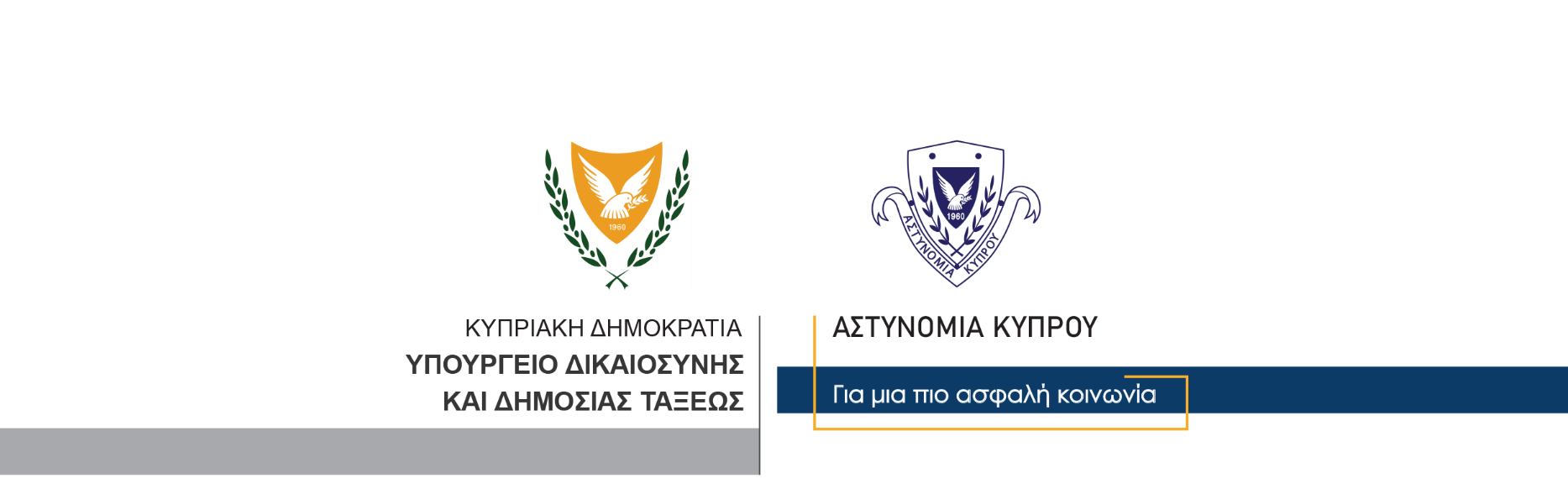 